vabijo                                        ProgramVarovalni dejavniki otrokovega psihosocialnega razvoja» - DA  BO  OTROK ZNAL REČI  NE - «Srečanje  s strokovnjakinjo Nevo Strel Pletikos » ALI SEM DOBER STARŠ, ČE MOJ OTROK NI VES ČAS SREČEN”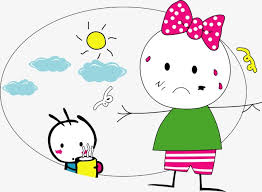 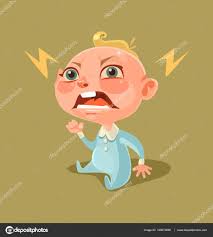      KDAJ?   V TOREK , 15.1. OB 17.30 URI       KJE?           V  VRTCU   ŽIVŽAVPrisrčno vabljeni.Poskrbljeno bo tudi za organizirano varstvo vaših malčkov.